СОВЕТ  ДЕПУТАТОВ ДОБРИНСКОГО МУНИЦИПАЛЬНОГО РАЙОНАЛипецкой области25-я сессия  VI-го созыва РЕШЕНИЕ15.12.2017г.                                 п.Добринка	                                   №199-рсО внесении изменений в Положение  «Об оплате труда работников районных муниципальных учреждений»Рассмотрев обращение администрации Добринского муниципального района о внесении изменений в Положение «Об оплате труда работников районных муниципальных учреждений», принятого решением Совета депутатов Добринского муниципального района от 13.10.2010г. №268-рс (с внесенными изменениями решениями Совета депутатов Добринского муниципального района от: 23.11.2010г. №283-рс;  24.12.2010г. №296-рс;    22.06.2011г. №332-рс; 09.09.2011г. №347-рс; 18.11.2011г. №359-рс;  27.12.2011г. №374-рс; 12.10.2012г.№428-рс; 25.01.2013г. №453-рс;  27.02.2013г. №462-рс; 24.07.2013г. №487-рс, 18.12.2013г. №26-рс, 18.02.2014г. 36-рс; 24.09.2014г.№75-рс, 24.12.2014г.№ 93-рс, от 15.12.2016 N 118-рс, от 04.04.2017 N 144-рс, от 15.08.2017 N 171-рс), руководствуясь ст.27 Устава Добринского муниципального района и учитывая решение постоянной комиссии по  экономике, бюджету, муниципальной собственности и социальным вопросам, Совет депутатов Добринского муниципального районаРЕШИЛ:1.Принять изменения в Положение «Об оплате труда работников районных муниципальных учреждений» (прилагаются).2.Направить указанный нормативный правовой акт главе Добринского муниципального района для подписания и официального опубликования.3.Настоящее решение вступает в силу с 01.01.2018 г.Председатель Совета депутатовДобринского муниципального района 			                  М.Б. Денисов                                                  Приняты                                                   решением Совета депутатов                                                Добринского муниципального района                                                   от 15.12.2017г. №199-рсИЗМЕНЕНИЯв Положение «Об оплате труда работников районных муниципальных учреждений»Внести в Положение «Об оплате труда работников районных муниципальных учреждений», принятое Советом депутатов Добринского муниципального района от 13.10.2010г. №268-рс (с внесенными изменениями решениями Совета депутатов Добринского муниципального района от: 23.11.2010г. №283-рс;  24.12.2010г. №296-рс;    22.06.2011г. №332-рс; 09.09.2011г. №347-рс; 18.11.2011г. №359-рс;  27.12.2011г. №374-рс; 12.10.2012г.№428-рс;25.01.2013г. №453-рс;  27.02.2013г. №462-рс; 24.07.2013г. №487рс, 18.12.2013г. № 26-рс, 18.02.2014г. №36-рс, 24.09.2014г.№75-рс, 24.12.2014г.№ 93-рс, от 15.12.2016 N 118-рс, от 04.04.2017 N 144-рс, от 15.08.2017 N 171-рс ), следующие изменения:таблицы 1 и 1.1 приложения 1 изложить в следующей редакции:Таблица 11. Должностные оклады, ставки заработной платыруководителей, специалистов и служащих районныхмуниципальных учреждений образования(в ред. решения Совета депутатов Добринскогомуниципального района Липецкой обл.от 24.12.2014 N 93-рс)Таблица 1.1Ставки заработной платы специалистов муниципальныхучреждений образования(введена решением Совета депутатов Добринскогомуниципального района Липецкой обл.от 24.12.2014 N 93-рс)в приложении 4:а) таблицу 1 изложить в следующей редакции:Таблица 1Должностные оклады руководителей, специалистов и служащихпо профессиональным квалификационным группам районныхмуниципальных учреждений культуры(в ред. решения Совета депутатов Добринскогомуниципального района Липецкой обл.от 24.12.2014 N 93-рс)в приложении 4.1:       а) таблицу 1 изложить в следующей редакции:Таблица 1Должностные оклады руководителей и специалистов районныхмуниципальных учреждений печатных средствмассовой информации(в ред. решения Совета депутатов Добринскогомуниципального района Липецкой обл.от 24.12.2014 N 93-рс)     4) в приложении 4.2:          а) таблицу 1 изложить в следующей редакции:Таблица 15) в приложении 5:          а) таблицу 1 изложить в следующей редакции:Таблица 1Должностные оклады руководителей, специалистов и служащихобщеотраслевых должностей(в ред. решения Совета депутатов Добринскогомуниципального района Липецкой обл.от 24.12.2014 N 93-рс)  приложении 6 изложить в следующей редакции:Приложение N 6к Положениюоб оплате трудаработников районныхмуниципальных учрежденийТАРИФНЫЕ РАЗРЯДЫ, МЕЖРАЗРЯДНЫЕ ТАРИФНЫЕ КОЭФФИЦИЕНТЫИ ТАРИФНЫЕ СТАВКИ ТАРИФНОЙ СЕТКИ ПО ОПЛАТЕ ТРУДА РАБОЧИХРАЙОННЫХ МУНИЦИПАЛЬНЫХ УЧРЕЖДЕНИЙСписок изменяющих документов(в ред. решения Совета депутатов Добринского муниципального районаЛипецкой обл. от 24.12.2014 N 93-рс)ГлаваДобринского муниципального района                             С.П.Москворецкий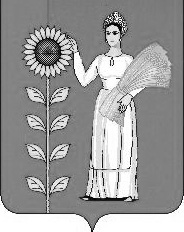 N п/пНаименование должностиНаименование должностиНаименование должностиНаименование должностиДолжностной оклад, (руб.)Должностной оклад, (руб.)Должностной оклад, (руб.)1Профессиональная квалификационная группа должностей работников учебно-вспомогательного персонала первого уровняПрофессиональная квалификационная группа должностей работников учебно-вспомогательного персонала первого уровняПрофессиональная квалификационная группа должностей работников учебно-вспомогательного персонала первого уровняПрофессиональная квалификационная группа должностей работников учебно-вспомогательного персонала первого уровняПрофессиональная квалификационная группа должностей работников учебно-вспомогательного персонала первого уровняПрофессиональная квалификационная группа должностей работников учебно-вспомогательного персонала первого уровняПрофессиональная квалификационная группа должностей работников учебно-вспомогательного персонала первого уровня2Помощник воспитателя; вожатыйПомощник воспитателя; вожатыйПомощник воспитателя; вожатыйПомощник воспитателя; вожатый5050505050503Профессиональная квалификационная группа должностей педагогических работниковПрофессиональная квалификационная группа должностей педагогических работниковПрофессиональная квалификационная группа должностей педагогических работниковПрофессиональная квалификационная группа должностей педагогических работниковПрофессиональная квалификационная группа должностей педагогических работниковПрофессиональная квалификационная группа должностей педагогических работниковПрофессиональная квалификационная группа должностей педагогических работников4Наименование должностиНаименование должностиНаименование должностиНаименование должностиСтавка заработной платы (руб.)Ставка заработной платы (руб.)Ставка заработной платы (руб.)51 квалификационный уровень1 квалификационный уровень1 квалификационный уровень1 квалификационный уровень1 квалификационный уровень1 квалификационный уровень1 квалификационный уровень6Музыкальный руководитель; инструктор по труду; инструктор по физической культуре; старший вожатыйМузыкальный руководитель; инструктор по труду; инструктор по физической культуре; старший вожатыйМузыкальный руководитель; инструктор по труду; инструктор по физической культуре; старший вожатыйМузыкальный руководитель; инструктор по труду; инструктор по физической культуре; старший вожатый64006400640072 квалификационный уровень2 квалификационный уровень2 квалификационный уровень2 квалификационный уровень2 квалификационный уровень2 квалификационный уровень2 квалификационный уровень8Педагог-организатор, социальный педагог; тренер-преподавательПедагог-организатор, социальный педагог; тренер-преподавательПедагог-организатор, социальный педагог; тренер-преподавательПедагог-организатор, социальный педагог; тренер-преподаватель69006900690093 квалификационный уровень3 квалификационный уровень3 квалификационный уровень3 квалификационный уровень3 квалификационный уровень3 квалификационный уровень3 квалификационный уровень10Методист; психологМетодист; психологМетодист; психологМетодист; психолог690069006900124 квалификационный уровень4 квалификационный уровень4 квалификационный уровень4 квалификационный уровень4 квалификационный уровень4 квалификационный уровень4 квалификационный уровень13Учитель-дефектолог; учитель-логопед (логопед)Учитель-дефектолог; учитель-логопед (логопед)Учитель-дефектолог; учитель-логопед (логопед)Учитель-дефектолог; учитель-логопед (логопед)69006900690014Старший воспитательСтарший воспитательСтарший воспитательСтарший воспитатель73007300730015ТьюторТьюторТьюторТьютор79007900790016Профессиональная квалификационная группа должностей руководителей структурных подразделенийПрофессиональная квалификационная группа должностей руководителей структурных подразделенийПрофессиональная квалификационная группа должностей руководителей структурных подразделенийПрофессиональная квалификационная группа должностей руководителей структурных подразделенийПрофессиональная квалификационная группа должностей руководителей структурных подразделенийПрофессиональная квалификационная группа должностей руководителей структурных подразделенийПрофессиональная квалификационная группа должностей руководителей структурных подразделений17Наименование должностиДолжностной оклад, установленный в зависимости от группы по оплате труда руководителей (руб.)Должностной оклад, установленный в зависимости от группы по оплате труда руководителей (руб.)Должностной оклад, установленный в зависимости от группы по оплате труда руководителей (руб.)Должностной оклад, установленный в зависимости от группы по оплате труда руководителей (руб.)Должностной оклад, установленный в зависимости от группы по оплате труда руководителей (руб.)Должностной оклад, установленный в зависимости от группы по оплате труда руководителей (руб.)17Наименование должностиIIIIIIIIIIV181 квалификационный уровень1 квалификационный уровень1 квалификационный уровень1 квалификационный уровень1 квалификационный уровень1 квалификационный уровень1 квалификационный уровень19Заведующий (начальник) структурным подразделением: кабинетом, лабораторией, отделом, отделением, сектором, учебно-консультационным пунктом, учебной (учебно-производственной) мастерской и другими структурными подразделениями, реализующими общеобразовательную программу и образовательную программу дополнительного образования детей86408640805080507470700020Профессиональная квалификационная группа должностей руководителей учрежденийПрофессиональная квалификационная группа должностей руководителей учрежденийПрофессиональная квалификационная группа должностей руководителей учрежденийПрофессиональная квалификационная группа должностей руководителей учрежденийПрофессиональная квалификационная группа должностей руководителей учрежденийПрофессиональная квалификационная группа должностей руководителей учрежденийПрофессиональная квалификационная группа должностей руководителей учреждений21Наименование должностиДолжностной оклад, установленный в зависимости от группы по оплате труда руководителей (руб.)Должностной оклад, установленный в зависимости от группы по оплате труда руководителей (руб.)Должностной оклад, установленный в зависимости от группы по оплате труда руководителей (руб.)Должностной оклад, установленный в зависимости от группы по оплате труда руководителей (руб.)Должностной оклад, установленный в зависимости от группы по оплате труда руководителей (руб.)Должностной оклад, установленный в зависимости от группы по оплате труда руководителей (руб.)21Наименование должностиIIIIIIIIIVв учреждениях, не имеющих групп22Директор (начальник, заведующий) образовательного учреждения16370 14330 14330 12470 10870 N п/пНаименование должностиСтавка заработной платы (руб.)Повышающий коэффициентПовышающий коэффициентN п/пНаименование должностиСтавка заработной платы (руб.)высшая квалификационная категорияпервая квалификационная категория1Профессиональная квалификационная группа должностей педагогических работниковПрофессиональная квалификационная группа должностей педагогических работниковПрофессиональная квалификационная группа должностей педагогических работниковПрофессиональная квалификационная группа должностей педагогических работников22 квалификационный уровень2 квалификационный уровень2 квалификационный уровень2 квалификационный уровень3Педагог дополнительного образования60500,250,143 квалификационный уровень3 квалификационный уровень3 квалификационный уровень3 квалификационный уровень5Воспитатель63500,250,16Мастер производственного обучения67100,250,174 квалификационный уровень4 квалификационный уровень4 квалификационный уровень4 квалификационный уровень8Учитель; преподаватель-организатор основ безопасности жизнедеятельности75000,350,19Преподаватель71500,250,1N п/пНаименование должностиНаименование должностиНаименование должностиНаименование должностиНаименование должностиДолжностной оклад (руб.)Должностной оклад (руб.)1Профессиональная квалификационная группа "Должности технических исполнителей и артистов вспомогательного состава"Профессиональная квалификационная группа "Должности технических исполнителей и артистов вспомогательного состава"Профессиональная квалификационная группа "Должности технических исполнителей и артистов вспомогательного состава"Профессиональная квалификационная группа "Должности технических исполнителей и артистов вспомогательного состава"Профессиональная квалификационная группа "Должности технических исполнителей и артистов вспомогательного состава"Профессиональная квалификационная группа "Должности технических исполнителей и артистов вспомогательного состава"Профессиональная квалификационная группа "Должности технических исполнителей и артистов вспомогательного состава"2Контролер билетовКонтролер билетовКонтролер билетовКонтролер билетовКонтролер билетов477047703Профессиональная квалификационная группа "Должности работников культуры, искусства и кинематографии среднего звена"Профессиональная квалификационная группа "Должности работников культуры, искусства и кинематографии среднего звена"Профессиональная квалификационная группа "Должности работников культуры, искусства и кинематографии среднего звена"Профессиональная квалификационная группа "Должности работников культуры, искусства и кинематографии среднего звена"Профессиональная квалификационная группа "Должности работников культуры, искусства и кинематографии среднего звена"Профессиональная квалификационная группа "Должности работников культуры, искусства и кинематографии среднего звена"Профессиональная квалификационная группа "Должности работников культуры, искусства и кинематографии среднего звена"4Ведущий дискотеки, аккомпаниаторВедущий дискотеки, аккомпаниаторВедущий дискотеки, аккомпаниаторВедущий дискотеки, аккомпаниаторВедущий дискотеки, аккомпаниатор489048905Руководитель кружка, любительского объединения, клуба по интересамРуководитель кружка, любительского объединения, клуба по интересамРуководитель кружка, любительского объединения, клуба по интересамРуководитель кружка, любительского объединения, клуба по интересамРуководитель кружка, любительского объединения, клуба по интересам471047106Руководитель кружка, любительского объединения, клуба по интересам, которому присвоена вторая внутридолжностная категорияРуководитель кружка, любительского объединения, клуба по интересам, которому присвоена вторая внутридолжностная категорияРуководитель кружка, любительского объединения, клуба по интересам, которому присвоена вторая внутридолжностная категорияРуководитель кружка, любительского объединения, клуба по интересам, которому присвоена вторая внутридолжностная категорияРуководитель кружка, любительского объединения, клуба по интересам, которому присвоена вторая внутридолжностная категория481048107Руководитель кружка, любительского объединения, клуба по интересам, которому присвоена первая внутридолжностная категорияРуководитель кружка, любительского объединения, клуба по интересам, которому присвоена первая внутридолжностная категорияРуководитель кружка, любительского объединения, клуба по интересам, которому присвоена первая внутридолжностная категорияРуководитель кружка, любительского объединения, клуба по интересам, которому присвоена первая внутридолжностная категорияРуководитель кружка, любительского объединения, клуба по интересам, которому присвоена первая внутридолжностная категория489048908Профессиональная квалификационная группа "Должности работников культуры, искусства и кинематографии ведущего звена"Профессиональная квалификационная группа "Должности работников культуры, искусства и кинематографии ведущего звена"Профессиональная квалификационная группа "Должности работников культуры, искусства и кинематографии ведущего звена"Профессиональная квалификационная группа "Должности работников культуры, искусства и кинематографии ведущего звена"Профессиональная квалификационная группа "Должности работников культуры, искусства и кинематографии ведущего звена"Профессиональная квалификационная группа "Должности работников культуры, искусства и кинематографии ведущего звена"Профессиональная квалификационная группа "Должности работников культуры, искусства и кинематографии ведущего звена"9Библиотекарь II категории; библиограф II категорииБиблиотекарь II категории; библиограф II категорииБиблиотекарь II категории; библиограф II категорииБиблиотекарь II категории; библиограф II категорииБиблиотекарь II категории; библиограф II категории5590559010Библиотекарь I категории; библиограф I категорииБиблиотекарь I категории; библиограф I категорииБиблиотекарь I категории; библиограф I категорииБиблиотекарь I категории; библиограф I категорииБиблиотекарь I категории; библиограф I категории6520652011Ведущий библиотекарь; ведущий библиографВедущий библиотекарь; ведущий библиографВедущий библиотекарь; ведущий библиографВедущий библиотекарь; ведущий библиографВедущий библиотекарь; ведущий библиограф7200720012Главный библиотекарь; главный библиографГлавный библиотекарь; главный библиографГлавный библиотекарь; главный библиографГлавный библиотекарь; главный библиографГлавный библиотекарь; главный библиограф8960896013Методист библиотеки, музея, клубного учреждения, научно-методического центра народного творчества, дома народного творчества, центра народной культурыМетодист библиотеки, музея, клубного учреждения, научно-методического центра народного творчества, дома народного творчества, центра народной культурыМетодист библиотеки, музея, клубного учреждения, научно-методического центра народного творчества, дома народного творчества, центра народной культурыМетодист библиотеки, музея, клубного учреждения, научно-методического центра народного творчества, дома народного творчества, центра народной культурыМетодист библиотеки, музея, клубного учреждения, научно-методического центра народного творчества, дома народного творчества, центра народной культуры5490549014Методист библиотеки, музея, клубного учреждения, научно-методического центра народного творчества, дома народного творчества, центра народной культуры, которому присвоена вторая внутридолжностная категорияМетодист библиотеки, музея, клубного учреждения, научно-методического центра народного творчества, дома народного творчества, центра народной культуры, которому присвоена вторая внутридолжностная категорияМетодист библиотеки, музея, клубного учреждения, научно-методического центра народного творчества, дома народного творчества, центра народной культуры, которому присвоена вторая внутридолжностная категорияМетодист библиотеки, музея, клубного учреждения, научно-методического центра народного творчества, дома народного творчества, центра народной культуры, которому присвоена вторая внутридолжностная категорияМетодист библиотеки, музея, клубного учреждения, научно-методического центра народного творчества, дома народного творчества, центра народной культуры, которому присвоена вторая внутридолжностная категория5590559015Методист библиотеки, музея, клубного учреждения, научно-методического центра народного творчества, дома народного творчества, центра народной культуры, которому присвоена первая внутридолжностная категорияМетодист библиотеки, музея, клубного учреждения, научно-методического центра народного творчества, дома народного творчества, центра народной культуры, которому присвоена первая внутридолжностная категорияМетодист библиотеки, музея, клубного учреждения, научно-методического центра народного творчества, дома народного творчества, центра народной культуры, которому присвоена первая внутридолжностная категорияМетодист библиотеки, музея, клубного учреждения, научно-методического центра народного творчества, дома народного творчества, центра народной культуры, которому присвоена первая внутридолжностная категорияМетодист библиотеки, музея, клубного учреждения, научно-методического центра народного творчества, дома народного творчества, центра народной культуры, которому присвоена первая внутридолжностная категория6520652016Ведущий методист библиотеки, музея, клубного учреждения, научно-методического центра народного творчества, дома народного творчества, центра народной культурыВедущий методист библиотеки, музея, клубного учреждения, научно-методического центра народного творчества, дома народного творчества, центра народной культурыВедущий методист библиотеки, музея, клубного учреждения, научно-методического центра народного творчества, дома народного творчества, центра народной культурыВедущий методист библиотеки, музея, клубного учреждения, научно-методического центра народного творчества, дома народного творчества, центра народной культурыВедущий методист библиотеки, музея, клубного учреждения, научно-методического центра народного творчества, дома народного творчества, центра народной культуры8320832016.1Лектор (экскурсовод)Лектор (экскурсовод)Лектор (экскурсовод)Лектор (экскурсовод)Лектор (экскурсовод)5380538016.2Лектор (экскурсовод) II категорииЛектор (экскурсовод) II категорииЛектор (экскурсовод) II категорииЛектор (экскурсовод) II категорииЛектор (экскурсовод) II категории5590559016.3Лектор (экскурсовод) I категорииЛектор (экскурсовод) I категорииЛектор (экскурсовод) I категорииЛектор (экскурсовод) I категорииЛектор (экскурсовод) I категории7200720017Профессиональная квалификационная группа "Должности руководящего состава учреждений культуры, искусства и кинематографии"Профессиональная квалификационная группа "Должности руководящего состава учреждений культуры, искусства и кинематографии"Профессиональная квалификационная группа "Должности руководящего состава учреждений культуры, искусства и кинематографии"Профессиональная квалификационная группа "Должности руководящего состава учреждений культуры, искусства и кинематографии"Профессиональная квалификационная группа "Должности руководящего состава учреждений культуры, искусства и кинематографии"Профессиональная квалификационная группа "Должности руководящего состава учреждений культуры, искусства и кинематографии"Профессиональная квалификационная группа "Должности руководящего состава учреждений культуры, искусства и кинематографии"18Художественный персонал музыкального и танцевального коллективаХудожественный персонал музыкального и танцевального коллективаХудожественный персонал музыкального и танцевального коллективаХудожественный персонал музыкального и танцевального коллективаХудожественный персонал музыкального и танцевального коллективаХудожественный персонал музыкального и танцевального коллективаХудожественный персонал музыкального и танцевального коллектива19Заведующий музыкальной частьюЗаведующий музыкальной частьюЗаведующий музыкальной частьюЗаведующий музыкальной частьюЗаведующий музыкальной частью8600860020Дирижер I категорииДирижер I категорииДирижер I категорииДирижер I категорииДирижер I категории7980798021Дирижер высшей категорииДирижер высшей категорииДирижер высшей категорииДирижер высшей категорииДирижер высшей категории9240924022Режиссер; звукорежиссер; хормейстер, которым присвоена вторая внутридолжностная категорияРежиссер; звукорежиссер; хормейстер, которым присвоена вторая внутридолжностная категорияРежиссер; звукорежиссер; хормейстер, которым присвоена вторая внутридолжностная категорияРежиссер; звукорежиссер; хормейстер, которым присвоена вторая внутридолжностная категорияРежиссер; звукорежиссер; хормейстер, которым присвоена вторая внутридолжностная категория6250625023Режиссер; звукорежиссер; хормейстер, которым присвоена первая внутридолжностная категорияРежиссер; звукорежиссер; хормейстер, которым присвоена первая внутридолжностная категорияРежиссер; звукорежиссер; хормейстер, которым присвоена первая внутридолжностная категорияРежиссер; звукорежиссер; хормейстер, которым присвоена первая внутридолжностная категорияРежиссер; звукорежиссер; хормейстер, которым присвоена первая внутридолжностная категория7410741024Культурно-просветительные учрежденияКультурно-просветительные учрежденияКультурно-просветительные учрежденияКультурно-просветительные учрежденияКультурно-просветительные учрежденияКультурно-просветительные учрежденияКультурно-просветительные учреждения25Режиссер массовых представленийРежиссер массовых представленийРежиссер массовых представленийРежиссер массовых представленийРежиссер массовых представлений5690569026Режиссер массовых представлений II категорииРежиссер массовых представлений II категорииРежиссер массовых представлений II категорииРежиссер массовых представлений II категорииРежиссер массовых представлений II категории6270627027Режиссер массовых представлений I категорииРежиссер массовых представлений I категорииРежиссер массовых представлений I категорииРежиссер массовых представлений I категорииРежиссер массовых представлений I категории7450745028Режиссер массовых представлений высшей категорииРежиссер массовых представлений высшей категорииРежиссер массовых представлений высшей категорииРежиссер массовых представлений высшей категорииРежиссер массовых представлений высшей категории8010801029Режиссер, хормейстер, которым присвоена вторая внутридолжностная категорияРежиссер, хормейстер, которым присвоена вторая внутридолжностная категорияРежиссер, хормейстер, которым присвоена вторая внутридолжностная категорияРежиссер, хормейстер, которым присвоена вторая внутридолжностная категорияРежиссер, хормейстер, которым присвоена вторая внутридолжностная категория6270627030Режиссер хормейстер, которым присвоена первая внутридолжностная категорияРежиссер хормейстер, которым присвоена первая внутридолжностная категорияРежиссер хормейстер, которым присвоена первая внутридолжностная категорияРежиссер хормейстер, которым присвоена первая внутридолжностная категорияРежиссер хормейстер, которым присвоена первая внутридолжностная категория7450745031Дирижер I категорииДирижер I категорииДирижер I категорииДирижер I категорииДирижер I категории7450745032Дирижер высшей категорииДирижер высшей категорииДирижер высшей категорииДирижер высшей категорииДирижер высшей категории8010801033Наименование должностиДолжностной оклад, установленный в зависимости от группы по оплате труда руководителей (руб.)Должностной оклад, установленный в зависимости от группы по оплате труда руководителей (руб.)Должностной оклад, установленный в зависимости от группы по оплате труда руководителей (руб.)Должностной оклад, установленный в зависимости от группы по оплате труда руководителей (руб.)Должностной оклад, установленный в зависимости от группы по оплате труда руководителей (руб.)Должностной оклад, установленный в зависимости от группы по оплате труда руководителей (руб.)33Наименование должностиIIIIIIIVIV34Заведующий отделом (сектором) дома (дворца) культуры и отдыха (культуры и досуга)8960 8320 7740 7200 7200 35Заведующий отделом (сектором) библиотеки8960 8320 7740 35.1Главный хранитель фондов9640 8960 8320 7740 7740 36Профессиональная квалификационная группа "Должности руководителей учреждений культуры, искусства и кинематографии"Профессиональная квалификационная группа "Должности руководителей учреждений культуры, искусства и кинематографии"Профессиональная квалификационная группа "Должности руководителей учреждений культуры, искусства и кинематографии"Профессиональная квалификационная группа "Должности руководителей учреждений культуры, искусства и кинематографии"Профессиональная квалификационная группа "Должности руководителей учреждений культуры, искусства и кинематографии"Профессиональная квалификационная группа "Должности руководителей учреждений культуры, искусства и кинематографии"Профессиональная квалификационная группа "Должности руководителей учреждений культуры, искусства и кинематографии"37Наименование должностиДолжностной оклад, установленный в зависимости от группы по оплате труда руководителей (руб.)Должностной оклад, установленный в зависимости от группы по оплате труда руководителей (руб.)Должностной оклад, установленный в зависимости от группы по оплате труда руководителей (руб.)Должностной оклад, установленный в зависимости от группы по оплате труда руководителей (руб.)Должностной оклад, установленный в зависимости от группы по оплате труда руководителей (руб.)Должностной оклад, установленный в зависимости от группы по оплате труда руководителей (руб.)37Наименование должностиIIIIIIIVIV38Директор (заведующий) филиала10530 9770 9090 39Художественный руководитель дома (дворца) культуры и отдыха (центра культуры и досуга), научно-методического центра11330 10530 9770 9090 9090 40Директор (заведующий) библиотеки11520 9960 9240 8600 8600 41Директор (заведующий) дома (центра) народного творчества (культуры и досуга)11520 10720 N п/пНаименование должностиНаименование должностиНаименование должностиДолжностной оклад (руб.)Должностной оклад (руб.)1Профессиональная квалификационная группа "Должности работников печатных средств массовой информации первого уровня"Профессиональная квалификационная группа "Должности работников печатных средств массовой информации первого уровня"Профессиональная квалификационная группа "Должности работников печатных средств массовой информации первого уровня"Профессиональная квалификационная группа "Должности работников печатных средств массовой информации первого уровня"Профессиональная квалификационная группа "Должности работников печатных средств массовой информации первого уровня"2Оператор компьютерного набораОператор компьютерного набораОператор компьютерного набора491049103Профессиональная квалификационная группа "Должности работников печатных средств массовой информации второго уровня"Профессиональная квалификационная группа "Должности работников печатных средств массовой информации второго уровня"Профессиональная квалификационная группа "Должности работников печатных средств массовой информации второго уровня"Профессиональная квалификационная группа "Должности работников печатных средств массовой информации второго уровня"Профессиональная квалификационная группа "Должности работников печатных средств массовой информации второго уровня"41 квалификационный уровень1 квалификационный уровень1 квалификационный уровень1 квалификационный уровень1 квалификационный уровень5КорректорКорректорКорректор505050506Профессиональная квалификационная группа "Должности работников печатных средств массовой информации третьего уровня"Профессиональная квалификационная группа "Должности работников печатных средств массовой информации третьего уровня"Профессиональная квалификационная группа "Должности работников печатных средств массовой информации третьего уровня"Профессиональная квалификационная группа "Должности работников печатных средств массовой информации третьего уровня"Профессиональная квалификационная группа "Должности работников печатных средств массовой информации третьего уровня"71 квалификационный уровень1 квалификационный уровень1 квалификационный уровень1 квалификационный уровень1 квалификационный уровень8КорреспондентКорреспондентКорреспондент700070009ФотокорреспондентФотокорреспондентФотокорреспондент5600560010Профессиональная квалификационная группа "Должности работников печатных средств массовой информации четвертого уровня"Профессиональная квалификационная группа "Должности работников печатных средств массовой информации четвертого уровня"Профессиональная квалификационная группа "Должности работников печатных средств массовой информации четвертого уровня"Профессиональная квалификационная группа "Должности работников печатных средств массовой информации четвертого уровня"Профессиональная квалификационная группа "Должности работников печатных средств массовой информации четвертого уровня"111 квалификационный уровень1 квалификационный уровень1 квалификационный уровень1 квалификационный уровень1 квалификационный уровень12Редактор отделаРедактор отделаРедактор отдела78507850132 квалификационный уровень2 квалификационный уровень2 квалификационный уровень2 квалификационный уровень2 квалификационный уровень14Наименование должностиДолжностной оклад, установленный в зависимости от группы по оплате труда руководителей (руб.)Должностной оклад, установленный в зависимости от группы по оплате труда руководителей (руб.)Должностной оклад, установленный в зависимости от группы по оплате труда руководителей (руб.)Должностной оклад, установленный в зависимости от группы по оплате труда руководителей (руб.)14Наименование должностиIIIIIIIV15Ответственный секретарь8860 8240 7560 7560 163 квалификационный уровень3 квалификационный уровень3 квалификационный уровень3 квалификационный уровень3 квалификационный уровень17Главный редактор10710 8520 7930 7510 18Профессиональная квалификационная группа "Должности руководителей учреждений"Профессиональная квалификационная группа "Должности руководителей учреждений"Профессиональная квалификационная группа "Должности руководителей учреждений"Профессиональная квалификационная группа "Должности руководителей учреждений"Профессиональная квалификационная группа "Должности руководителей учреждений"19Наименование должностиДолжностной оклад, установленный в зависимости от группы по оплате труда руководителей (руб.)Должностной оклад, установленный в зависимости от группы по оплате труда руководителей (руб.)Должностной оклад, установленный в зависимости от группы по оплате труда руководителей (руб.)Должностной оклад, установленный в зависимости от группы по оплате труда руководителей (руб.)19Наименование должностиIIIIIIIV20Директор13630 10790 10020 Nп/пНаименование должностиДолжностной оклад (руб.)1Специалист по приему и обработке экстренных вызовов6140 2Старший специалист по приему и обработке экстренных вызовов6420 3Ведущий специалист по приему и обработке экстренных вызовов6760 4Главный специалист по приему и обработке экстренных вызовов7230 N п/пНаименование должностиНаименование должностиНаименование должностиНаименование должностиДолжностной оклад (руб.)Должностной оклад (руб.)1Профессиональная квалификационная группа "Общеотраслевые должности служащих первого уровня"Профессиональная квалификационная группа "Общеотраслевые должности служащих первого уровня"Профессиональная квалификационная группа "Общеотраслевые должности служащих первого уровня"Профессиональная квалификационная группа "Общеотраслевые должности служащих первого уровня"Профессиональная квалификационная группа "Общеотраслевые должности служащих первого уровня"Профессиональная квалификационная группа "Общеотраслевые должности служащих первого уровня"21 квалификационный уровень1 квалификационный уровень1 квалификационный уровень1 квалификационный уровень1 квалификационный уровень1 квалификационный уровень3Агент; архивариус; делопроизводитель; инкассатор; кассир; кодификатор; комендант; машинистка; нарядчик; паспортист; секретарь; секретарь-машинистка; секретарь-стенографистка; статистик; стенографистка; счетовод; табельщик; таксировщик; учетчик; чертежник; экспедитор; экспедитор по перевозке грузовАгент; архивариус; делопроизводитель; инкассатор; кассир; кодификатор; комендант; машинистка; нарядчик; паспортист; секретарь; секретарь-машинистка; секретарь-стенографистка; статистик; стенографистка; счетовод; табельщик; таксировщик; учетчик; чертежник; экспедитор; экспедитор по перевозке грузовАгент; архивариус; делопроизводитель; инкассатор; кассир; кодификатор; комендант; машинистка; нарядчик; паспортист; секретарь; секретарь-машинистка; секретарь-стенографистка; статистик; стенографистка; счетовод; табельщик; таксировщик; учетчик; чертежник; экспедитор; экспедитор по перевозке грузовАгент; архивариус; делопроизводитель; инкассатор; кассир; кодификатор; комендант; машинистка; нарядчик; паспортист; секретарь; секретарь-машинистка; секретарь-стенографистка; статистик; стенографистка; счетовод; табельщик; таксировщик; учетчик; чертежник; экспедитор; экспедитор по перевозке грузов462046204Профессиональная квалификационная группа "Общеотраслевые должности служащих второго уровня"Профессиональная квалификационная группа "Общеотраслевые должности служащих второго уровня"Профессиональная квалификационная группа "Общеотраслевые должности служащих второго уровня"Профессиональная квалификационная группа "Общеотраслевые должности служащих второго уровня"Профессиональная квалификационная группа "Общеотраслевые должности служащих второго уровня"Профессиональная квалификационная группа "Общеотраслевые должности служащих второго уровня"51 квалификационный уровень1 квалификационный уровень1 квалификационный уровень1 квалификационный уровень1 квалификационный уровень1 квалификационный уровень6Диспетчер; инспектор по кадрам; инспектор по контролю за исполнением поручений; оператор диспетчерской службы; техник; товаровед; художникДиспетчер; инспектор по кадрам; инспектор по контролю за исполнением поручений; оператор диспетчерской службы; техник; товаровед; художникДиспетчер; инспектор по кадрам; инспектор по контролю за исполнением поручений; оператор диспетчерской службы; техник; товаровед; художникДиспетчер; инспектор по кадрам; инспектор по контролю за исполнением поручений; оператор диспетчерской службы; техник; товаровед; художник478047807Администратор; лаборант; секретарь руководителяАдминистратор; лаборант; секретарь руководителяАдминистратор; лаборант; секретарь руководителяАдминистратор; лаборант; секретарь руководителя5190519082 квалификационный уровень2 квалификационный уровень2 квалификационный уровень2 квалификационный уровень2 квалификационный уровень2 квалификационный уровень9Заведующий архивом; заведующий комнатой отдыха; заведующий хозяйством; заведующий (центральным) складомЗаведующий архивом; заведующий комнатой отдыха; заведующий хозяйством; заведующий (центральным) складомЗаведующий архивом; заведующий комнатой отдыха; заведующий хозяйством; заведующий (центральным) складомЗаведующий архивом; заведующий комнатой отдыха; заведующий хозяйством; заведующий (центральным) складом5260526010Техник; товаровед; художник, которым присвоена вторая внутридолжностная квалификационная категорияТехник; товаровед; художник, которым присвоена вторая внутридолжностная квалификационная категорияТехник; товаровед; художник, которым присвоена вторая внутридолжностная квалификационная категорияТехник; товаровед; художник, которым присвоена вторая внутридолжностная квалификационная категория52605260113 квалификационный уровень3 квалификационный уровень3 квалификационный уровень3 квалификационный уровень3 квалификационный уровень3 квалификационный уровень12Техник; товаровед; художник, которым присвоена первая внутридолжностная квалификационная категорияТехник; товаровед; художник, которым присвоена первая внутридолжностная квалификационная категорияТехник; товаровед; художник, которым присвоена первая внутридолжностная квалификационная категорияТехник; товаровед; художник, которым присвоена первая внутридолжностная квалификационная категория5540554013Ведущий: техник; товаровед; художникВедущий: техник; товаровед; художникВедущий: техник; товаровед; художникВедущий: техник; товаровед; художник6310631014Наименование должностиДолжностной оклад, установленный в зависимости от группы по оплате труда руководителей (руб.)Должностной оклад, установленный в зависимости от группы по оплате труда руководителей (руб.)Должностной оклад, установленный в зависимости от группы по оплате труда руководителей (руб.)Должностной оклад, установленный в зависимости от группы по оплате труда руководителей (руб.)Должностной оклад, установленный в зависимости от группы по оплате труда руководителей (руб.)14Наименование должностиIIIIIIIVV15Заведующий производством (шеф-повар)7850 6770 6310 5710 4890 16Заведующий столовой7300 6310 4890 17Начальник хозяйственного отдела5260 5260 4810 4810 4810 184 квалификационный уровень4 квалификационный уровень4 квалификационный уровень4 квалификационный уровень4 квалификационный уровень4 квалификационный уровень19Мастер участка (включая старшего)6310 5190 4810 20Наименование должностиНаименование должностиНаименование должностиНаименование должностиДолжностной оклад (руб.)Должностной оклад (руб.)21МеханикМеханикМеханикМеханик63106310225 квалификационный уровень5 квалификационный уровень5 квалификационный уровень5 квалификационный уровень5 квалификационный уровень5 квалификационный уровень23Наименование должностиНаименование должностиДолжностной оклад, установленный в зависимости от группы по оплате труда руководителей (руб.)Должностной оклад, установленный в зависимости от группы по оплате труда руководителей (руб.)Должностной оклад, установленный в зависимости от группы по оплате труда руководителей (руб.)Должностной оклад, установленный в зависимости от группы по оплате труда руководителей (руб.)23Наименование должностиНаименование должностиIIIIIIIV24Начальник гаражаНачальник гаража7850 7300 6310 5190 25Начальник (заведующий) мастерскойНачальник (заведующий) мастерской7850 6310 5190 26Начальник смены (участка)Начальник смены (участка)6770 5710 4890 4890 27Начальник цеха (участка)Начальник цеха (участка)7850 7300 6310 6310 28Профессиональная квалификационная группа "Общеотраслевые должности служащих третьего уровня"Профессиональная квалификационная группа "Общеотраслевые должности служащих третьего уровня"Профессиональная квалификационная группа "Общеотраслевые должности служащих третьего уровня"Профессиональная квалификационная группа "Общеотраслевые должности служащих третьего уровня"Профессиональная квалификационная группа "Общеотраслевые должности служащих третьего уровня"Профессиональная квалификационная группа "Общеотраслевые должности служащих третьего уровня"29Наименование должностиНаименование должностиНаименование должностиНаименование должностиДолжностной оклад (руб.)Должностной оклад (руб.)301 квалификационный уровень1 квалификационный уровень1 квалификационный уровень1 квалификационный уровень1 квалификационный уровень1 квалификационный уровень31Аналитик; архитектор; бухгалтер; бухгалтер-ревизор; документовед; инженер; инженер по метрологии; инженер по нормированию труда; инженер по организации труда; инженер по охране окружающей среды (эколог); специалист по охране труда; инженер по ремонту; инженер-программист (программист); инженер-технолог (технолог); инженер-электроник (электроник); инженер-энергетик (энергетик); оценщик; переводчик; психолог; социолог; сурдопереводчик; физиолог; экономист; экономист по финансовой работе; юрисконсульт; математик; инженер-конструктор (конструктор); менеджер; менеджер по рекламе; специалист по кадрам; специалист по маркетингу; специалист по связям с общественностьюАналитик; архитектор; бухгалтер; бухгалтер-ревизор; документовед; инженер; инженер по метрологии; инженер по нормированию труда; инженер по организации труда; инженер по охране окружающей среды (эколог); специалист по охране труда; инженер по ремонту; инженер-программист (программист); инженер-технолог (технолог); инженер-электроник (электроник); инженер-энергетик (энергетик); оценщик; переводчик; психолог; социолог; сурдопереводчик; физиолог; экономист; экономист по финансовой работе; юрисконсульт; математик; инженер-конструктор (конструктор); менеджер; менеджер по рекламе; специалист по кадрам; специалист по маркетингу; специалист по связям с общественностьюАналитик; архитектор; бухгалтер; бухгалтер-ревизор; документовед; инженер; инженер по метрологии; инженер по нормированию труда; инженер по организации труда; инженер по охране окружающей среды (эколог); специалист по охране труда; инженер по ремонту; инженер-программист (программист); инженер-технолог (технолог); инженер-электроник (электроник); инженер-энергетик (энергетик); оценщик; переводчик; психолог; социолог; сурдопереводчик; физиолог; экономист; экономист по финансовой работе; юрисконсульт; математик; инженер-конструктор (конструктор); менеджер; менеджер по рекламе; специалист по кадрам; специалист по маркетингу; специалист по связям с общественностьюАналитик; архитектор; бухгалтер; бухгалтер-ревизор; документовед; инженер; инженер по метрологии; инженер по нормированию труда; инженер по организации труда; инженер по охране окружающей среды (эколог); специалист по охране труда; инженер по ремонту; инженер-программист (программист); инженер-технолог (технолог); инженер-электроник (электроник); инженер-энергетик (энергетик); оценщик; переводчик; психолог; социолог; сурдопереводчик; физиолог; экономист; экономист по финансовой работе; юрисконсульт; математик; инженер-конструктор (конструктор); менеджер; менеджер по рекламе; специалист по кадрам; специалист по маркетингу; специалист по связям с общественностью48904890322 квалификационный уровень2 квалификационный уровень2 квалификационный уровень2 квалификационный уровень2 квалификационный уровень2 квалификационный уровень33Аналитик; архитектор; бухгалтер; бухгалтер-ревизор; документовед; инженер; инженер по метрологии; инженер по нормированию труда; инженер по организации труда; инженер по охране окружающей среды (эколог); специалист по охране труда; инженер по ремонту; инженер-программист (программист); инженер-технолог (технолог); инженер-электроник (электроник); инженер-энергетик (энергетик); оценщик; переводчик; психолог; социолог; сурдопереводчик; физиолог; экономист; экономист по финансовой работе; юрисконсульт; математик; инженер-конструктор (конструктор); менеджер; менеджер по рекламе; специалист по маркетингу; специалист по связям с общественностью, которым присвоена вторая внутридолжностная квалификационная категорияАналитик; архитектор; бухгалтер; бухгалтер-ревизор; документовед; инженер; инженер по метрологии; инженер по нормированию труда; инженер по организации труда; инженер по охране окружающей среды (эколог); специалист по охране труда; инженер по ремонту; инженер-программист (программист); инженер-технолог (технолог); инженер-электроник (электроник); инженер-энергетик (энергетик); оценщик; переводчик; психолог; социолог; сурдопереводчик; физиолог; экономист; экономист по финансовой работе; юрисконсульт; математик; инженер-конструктор (конструктор); менеджер; менеджер по рекламе; специалист по маркетингу; специалист по связям с общественностью, которым присвоена вторая внутридолжностная квалификационная категорияАналитик; архитектор; бухгалтер; бухгалтер-ревизор; документовед; инженер; инженер по метрологии; инженер по нормированию труда; инженер по организации труда; инженер по охране окружающей среды (эколог); специалист по охране труда; инженер по ремонту; инженер-программист (программист); инженер-технолог (технолог); инженер-электроник (электроник); инженер-энергетик (энергетик); оценщик; переводчик; психолог; социолог; сурдопереводчик; физиолог; экономист; экономист по финансовой работе; юрисконсульт; математик; инженер-конструктор (конструктор); менеджер; менеджер по рекламе; специалист по маркетингу; специалист по связям с общественностью, которым присвоена вторая внутридолжностная квалификационная категорияАналитик; архитектор; бухгалтер; бухгалтер-ревизор; документовед; инженер; инженер по метрологии; инженер по нормированию труда; инженер по организации труда; инженер по охране окружающей среды (эколог); специалист по охране труда; инженер по ремонту; инженер-программист (программист); инженер-технолог (технолог); инженер-электроник (электроник); инженер-энергетик (энергетик); оценщик; переводчик; психолог; социолог; сурдопереводчик; физиолог; экономист; экономист по финансовой работе; юрисконсульт; математик; инженер-конструктор (конструктор); менеджер; менеджер по рекламе; специалист по маркетингу; специалист по связям с общественностью, которым присвоена вторая внутридолжностная квалификационная категория51905190343 квалификационный уровень3 квалификационный уровень3 квалификационный уровень3 квалификационный уровень3 квалификационный уровень3 квалификационный уровень35Аналитик; архитектор; бухгалтер; бухгалтер-ревизор; документовед; инженер; инженер по метрологии; инженер по нормированию труда; инженер по организации труда; инженер по охране окружающей среды (эколог); специалист по охране труда; инженер по ремонту; инженер-программист (программист); инженер-технолог (технолог); инженер-электроник (электроник); инженер-энергетик (энергетик); оценщик; переводчик; психолог; социолог; сурдопереводчик; физиолог; экономист; экономист по финансовой работе; юрисконсульт; математик; инженер-конструктор (конструктор); менеджер; менеджер по рекламе; специалист по маркетингу; специалист по связям с общественностью, которым присвоена первая внутридолжностная квалификационная категорияАналитик; архитектор; бухгалтер; бухгалтер-ревизор; документовед; инженер; инженер по метрологии; инженер по нормированию труда; инженер по организации труда; инженер по охране окружающей среды (эколог); специалист по охране труда; инженер по ремонту; инженер-программист (программист); инженер-технолог (технолог); инженер-электроник (электроник); инженер-энергетик (энергетик); оценщик; переводчик; психолог; социолог; сурдопереводчик; физиолог; экономист; экономист по финансовой работе; юрисконсульт; математик; инженер-конструктор (конструктор); менеджер; менеджер по рекламе; специалист по маркетингу; специалист по связям с общественностью, которым присвоена первая внутридолжностная квалификационная категорияАналитик; архитектор; бухгалтер; бухгалтер-ревизор; документовед; инженер; инженер по метрологии; инженер по нормированию труда; инженер по организации труда; инженер по охране окружающей среды (эколог); специалист по охране труда; инженер по ремонту; инженер-программист (программист); инженер-технолог (технолог); инженер-электроник (электроник); инженер-энергетик (энергетик); оценщик; переводчик; психолог; социолог; сурдопереводчик; физиолог; экономист; экономист по финансовой работе; юрисконсульт; математик; инженер-конструктор (конструктор); менеджер; менеджер по рекламе; специалист по маркетингу; специалист по связям с общественностью, которым присвоена первая внутридолжностная квалификационная категорияАналитик; архитектор; бухгалтер; бухгалтер-ревизор; документовед; инженер; инженер по метрологии; инженер по нормированию труда; инженер по организации труда; инженер по охране окружающей среды (эколог); специалист по охране труда; инженер по ремонту; инженер-программист (программист); инженер-технолог (технолог); инженер-электроник (электроник); инженер-энергетик (энергетик); оценщик; переводчик; психолог; социолог; сурдопереводчик; физиолог; экономист; экономист по финансовой работе; юрисконсульт; математик; инженер-конструктор (конструктор); менеджер; менеджер по рекламе; специалист по маркетингу; специалист по связям с общественностью, которым присвоена первая внутридолжностная квалификационная категория63106310364 квалификационный уровень4 квалификационный уровень4 квалификационный уровень4 квалификационный уровень4 квалификационный уровень4 квалификационный уровень37Ведущий: аналитик; архитектор; бухгалтер; бухгалтер-ревизор; документовед; инженер; инженер по метрологии; инженер по нормированию труда; инженер по организации труда; инженер по охране окружающей среды (эколог); специалист по охране труда; инженер по ремонту; инженер-программист (программист); инженер-технолог (технолог); инженер-электроник (электроник); инженер-энергетик (энергетик); оценщик; переводчик; психолог; социолог; сурдопереводчик; физиолог; экономист; экономист по финансовой работе; юрисконсульт; математик; инженер-конструктор (конструктор); менеджер; менеджер по рекламе; специалист по маркетингу; специалист по связям с общественностьюВедущий: аналитик; архитектор; бухгалтер; бухгалтер-ревизор; документовед; инженер; инженер по метрологии; инженер по нормированию труда; инженер по организации труда; инженер по охране окружающей среды (эколог); специалист по охране труда; инженер по ремонту; инженер-программист (программист); инженер-технолог (технолог); инженер-электроник (электроник); инженер-энергетик (энергетик); оценщик; переводчик; психолог; социолог; сурдопереводчик; физиолог; экономист; экономист по финансовой работе; юрисконсульт; математик; инженер-конструктор (конструктор); менеджер; менеджер по рекламе; специалист по маркетингу; специалист по связям с общественностьюВедущий: аналитик; архитектор; бухгалтер; бухгалтер-ревизор; документовед; инженер; инженер по метрологии; инженер по нормированию труда; инженер по организации труда; инженер по охране окружающей среды (эколог); специалист по охране труда; инженер по ремонту; инженер-программист (программист); инженер-технолог (технолог); инженер-электроник (электроник); инженер-энергетик (энергетик); оценщик; переводчик; психолог; социолог; сурдопереводчик; физиолог; экономист; экономист по финансовой работе; юрисконсульт; математик; инженер-конструктор (конструктор); менеджер; менеджер по рекламе; специалист по маркетингу; специалист по связям с общественностьюВедущий: аналитик; архитектор; бухгалтер; бухгалтер-ревизор; документовед; инженер; инженер по метрологии; инженер по нормированию труда; инженер по организации труда; инженер по охране окружающей среды (эколог); специалист по охране труда; инженер по ремонту; инженер-программист (программист); инженер-технолог (технолог); инженер-электроник (электроник); инженер-энергетик (энергетик); оценщик; переводчик; психолог; социолог; сурдопереводчик; физиолог; экономист; экономист по финансовой работе; юрисконсульт; математик; инженер-конструктор (конструктор); менеджер; менеджер по рекламе; специалист по маркетингу; специалист по связям с общественностью73007300385 квалификационный уровень5 квалификационный уровень5 квалификационный уровень5 квалификационный уровень5 квалификационный уровень5 квалификационный уровень39Главные специалисты: в отделах, отделениях; заместитель главного бухгалтераГлавные специалисты: в отделах, отделениях; заместитель главного бухгалтераГлавные специалисты: в отделах, отделениях; заместитель главного бухгалтераГлавные специалисты: в отделах, отделениях; заместитель главного бухгалтера7500750040Главный специалистГлавный специалистГлавный специалистГлавный специалист4900490041Ведущий специалистВедущий специалистВедущий специалистВедущий специалист4290429042Специалист 1 категорииСпециалист 1 категорииСпециалист 1 категорииСпециалист 1 категории3680368043Старший статистикСтарший статистикСтарший статистикСтарший статистик6173617344Профессиональная квалификационная группа "Общеотраслевые должности служащих четвертого уровня"Профессиональная квалификационная группа "Общеотраслевые должности служащих четвертого уровня"Профессиональная квалификационная группа "Общеотраслевые должности служащих четвертого уровня"Профессиональная квалификационная группа "Общеотраслевые должности служащих четвертого уровня"Профессиональная квалификационная группа "Общеотраслевые должности служащих четвертого уровня"Профессиональная квалификационная группа "Общеотраслевые должности служащих четвертого уровня"45Наименование должностиДолжностной оклад, установленный в зависимости от группы по оплате труда руководителей (руб.)Должностной оклад, установленный в зависимости от группы по оплате труда руководителей (руб.)Должностной оклад, установленный в зависимости от группы по оплате труда руководителей (руб.)Должностной оклад, установленный в зависимости от группы по оплате труда руководителей (руб.)Должностной оклад, установленный в зависимости от группы по оплате труда руководителей (руб.)45Наименование должностиIIIIIIIVV461 квалификационный уровень1 квалификационный уровень1 квалификационный уровень1 квалификационный уровень1 квалификационный уровень1 квалификационный уровень47Начальник отдела8120 7850 7700 7570 7570 482 квалификационный уровень2 квалификационный уровень2 квалификационный уровень2 квалификационный уровень2 квалификационный уровень2 квалификационный уровень49Главные: аналитик, диспетчер, механик, энергетик и др.9080 8440 7850 7560 503 квалификационный уровень3 квалификационный уровень3 квалификационный уровень3 квалификационный уровень3 квалификационный уровень3 квалификационный уровень51Директор (начальник, заведующий) филиала, другого обособленного структурного подразделения9180 8550 7990 52Профессиональная квалификационная группа "Должности руководителей учреждений"Профессиональная квалификационная группа "Должности руководителей учреждений"Профессиональная квалификационная группа "Должности руководителей учреждений"Профессиональная квалификационная группа "Должности руководителей учреждений"Профессиональная квалификационная группа "Должности руководителей учреждений"Профессиональная квалификационная группа "Должности руководителей учреждений"53Директор (генеральный директор, начальник, управляющий) организации12380 9810 9100 8460 Разряд оплаты трудаРазряд оплаты трудаРазряд оплаты трудаРазряд оплаты трудаРазряд оплаты трудаРазряд оплаты трудаРазряд оплаты трудаРазряд оплаты трудаРазряд оплаты трудаРазряд оплаты трудаРазряд оплаты трудаРазряд оплаты труда123456789101112Тарифный коэффициентТарифный коэффициентТарифный коэффициентТарифный коэффициентТарифный коэффициентТарифный коэффициентТарифный коэффициентТарифный коэффициентТарифный коэффициентТарифный коэффициентТарифный коэффициентТарифный коэффициент1,01,021,041,061,081,101,121,141,251,371,521,63Тарифные ставкиТарифные ставкиТарифные ставкиТарифные ставкиТарифные ставкиТарифные ставкиТарифные ставкиТарифные ставкиТарифные ставкиТарифные ставкиТарифные ставкиТарифные ставки4400 4490 4580 4670 4760 4840 4930 5020 5500 6030 6690 7180 